День недели№ВремяФЭМ- 14-1к (ГМУ)ФЭМ- 14-1к (ГМУ)ФЭМ- 14-1к (ГМУ)ФЭМ- 14-1к (ГМУ)ФЭМ- 14-1к (ГМУ)ФЭМ- 14-1к (ГМУ)ФЭМ- 14-1к (ГМУ)ФЭМ-14-1к (СКС)ФЭМ-14-1к (СКС)ФЭМ-14-1к (СКС)ФЭМ-14-1к (Маркетинг)ФЭМ-14-1к (Маркетинг)ФЭМ-14-1к (Маркетинг)ФЭМ-14-1к (Маркетинг)ФЭМ-14-1к (Маркетинг)ФЭМ -14-2к (Экон.)ФЭМ -14-2к (Экон.)ФЭМ -14-2к (УиА)ФЭМ -14-2к (УиА)ФЭМ -14-2к (УиА)ФЭМ -14-3 (ГМУ)ФЭМ -14-3 (ГМУ)ФЭМ -14-3 (ГМУ)ФЭМ -14-3 (СКС)ФЭМ -14-3 (Маркетинг)ФЭМ -14-3 (Маркетинг)ФЭМ -14-3 (Маркетинг)Э -14-2Э -14-2Э -14-2Э -14-2УиА -14-2УиА -14-2УиА -14-2УиА -14-2УиА -14-2УиА -14-2ФЭМ-14сФЭМ-14сПонедельник19:00 - 9:509:55 - 10:45Кураторские часы  4 корпус, 309  Рауандина Г.К.Кураторские часы  4 корпус, 309  Рауандина Г.К.Кураторские часы  4 корпус, 309  Рауандина Г.К.Кураторские часы  4 корпус, 309  Рауандина Г.К.Кураторские часы  4 корпус, 309  Рауандина Г.К.Казахский языкПрактика1 корпус, 336Ст. препод.  Ныгметова Н ТКазахский языкПрактика1 корпус, 336Ст. препод.  Ныгметова Н ТКазахский языкПрактика1 корпус, 336Ст. препод.  Ныгметова Н ТКазахский языкПрактика1 корпус, 336Ст. препод.  Ныгметова Н ТКазахский языкПрактика1 корпус, 336Ст. препод.  Ныгметова Н ТКазахский языкПрактика1 корпус, 336Ст. препод.  Ныгметова Н ТПонедельник19:00 - 9:509:55 - 10:45Основы безопасности жизнедеятПрактика2 корпус, 510Препод.  Нуртай ЖОсновы безопасности жизнедеятПрактика2 корпус, 510Препод.  Нуртай ЖОсновы безопасности жизнедеятПрактика2 корпус, 510Препод.  Нуртай ЖОсновы безопасности жизнедеятПрактика2 корпус, 510Препод.  Нуртай ЖОсновы безопасности жизнедеятПрактика2 корпус, 510Препод.  Нуртай ЖЭкология и устойчивое развитиеПрактика2 корпус, 508Ст. препод.  Мухамметжан А АЭкология и устойчивое развитиеПрактика2 корпус, 508Ст. препод.  Мухамметжан А АЭкология и устойчивое развитиеПрактика2 корпус, 508Ст. препод.  Мухамметжан А АЭкология и устойчивое развитиеПрактика2 корпус, 508Ст. препод.  Мухамметжан А АКазахский языкПрактика1 корпус, 336Ст. препод.  Ныгметова Н ТКазахский языкПрактика1 корпус, 336Ст. препод.  Ныгметова Н ТКазахский языкПрактика1 корпус, 336Ст. препод.  Ныгметова Н ТКазахский языкПрактика1 корпус, 336Ст. препод.  Ныгметова Н ТКазахский языкПрактика1 корпус, 336Ст. препод.  Ныгметова Н ТКазахский языкПрактика1 корпус, 336Ст. препод.  Ныгметова Н ТПонедельник210:55 11:4511:50 12:40Основы безопасности жизнедеят 
Лекция 
2 корпус, 205
Профессор Аманжол ИОсновы безопасности жизнедеят 
Лекция 
2 корпус, 205
Профессор Аманжол ИОсновы безопасности жизнедеят 
Лекция 
2 корпус, 205
Профессор Аманжол ИОсновы безопасности жизнедеят 
Лекция 
2 корпус, 205
Профессор Аманжол ИОсновы безопасности жизнедеят 
Лекция 
2 корпус, 205
Профессор Аманжол ИОсновы безопасности жизнедеят 
Лекция 
2 корпус, 205
Профессор Аманжол ИОсновы безопасности жизнедеят 
Лекция 
2 корпус, 205
Профессор Аманжол ИИмидж и деловое общ-е в СКС 
Лекция 
4 корпус, 307
Профессор Аубакирова Г МИмидж и деловое общ-е в СКС 
Лекция 
4 корпус, 307
Профессор Аубакирова Г МИмидж и деловое общ-е в СКС 
Лекция 
4 корпус, 307
Профессор Аубакирова Г МОсновы безопасности жизнедеятЛекция2 корпус, 205Профессор Аманжол ИОсновы безопасности жизнедеятЛекция2 корпус, 205Профессор Аманжол ИОсновы безопасности жизнедеятЛекция2 корпус, 205Профессор Аманжол ИОсновы безопасности жизнедеятЛекция2 корпус, 205Профессор Аманжол ИОсновы безопасности жизнедеятЛекция2 корпус, 205Профессор Аманжол ИМикроэкономикаЛекция4 корпус, 320Профессор Кошебаева Г КМикроэкономикаЛекция4 корпус, 320Профессор Кошебаева Г КМикроэкономикаЛекция4 корпус, 320Профессор Кошебаева Г КИностранный языкПрактика1 корпус, 515Препод.  Сулейменова У ЕИностранный языкПрактика1 корпус, 515Препод.  Сулейменова У ЕИностранный языкПрактика1 корпус, 512aСт. препод.  Сулейменова А ХИностранный языкПрактика1 корпус, 512aСт. препод.  Сулейменова А ХИностранный языкПрактика1 корпус, 514Препод.  Васляева М ЮИностранный языкПрактика1 корпус, 514Препод.  Васляева М ЮИностранный языкПрактика1 корпус, 514Препод.  Васляева М ЮИностранный языкПрактика1 корпус, 512aСт. препод.  Сулейменова А ХИностранный языкПрактика1 корпус, 512aСт. препод.  Сулейменова А ХИностранный языкПрактика1 корпус, 512aСт. препод.  Сулейменова А ХПонедельник210:55 11:4511:50 12:40Основы безопасности жизнедеят 
Лекция 
2 корпус, 205
Профессор Аманжол ИОсновы безопасности жизнедеят 
Лекция 
2 корпус, 205
Профессор Аманжол ИОсновы безопасности жизнедеят 
Лекция 
2 корпус, 205
Профессор Аманжол ИОсновы безопасности жизнедеят 
Лекция 
2 корпус, 205
Профессор Аманжол ИОсновы безопасности жизнедеят 
Лекция 
2 корпус, 205
Профессор Аманжол ИОсновы безопасности жизнедеят 
Лекция 
2 корпус, 205
Профессор Аманжол ИОсновы безопасности жизнедеят 
Лекция 
2 корпус, 205
Профессор Аманжол ИИмидж и деловое общ-е в СКС 
Лекция 
4 корпус, 307
Профессор Аубакирова Г МИмидж и деловое общ-е в СКС 
Лекция 
4 корпус, 307
Профессор Аубакирова Г МИмидж и деловое общ-е в СКС 
Лекция 
4 корпус, 307
Профессор Аубакирова Г МОсновы безопасности жизнедеятЛекция2 корпус, 205Профессор Аманжол ИОсновы безопасности жизнедеятЛекция2 корпус, 205Профессор Аманжол ИОсновы безопасности жизнедеятЛекция2 корпус, 205Профессор Аманжол ИОсновы безопасности жизнедеятЛекция2 корпус, 205Профессор Аманжол ИОсновы безопасности жизнедеятЛекция2 корпус, 205Профессор Аманжол ИИмидж и деловое общ-е в СКСЛекция2 корпус, 207Профессор Аубакирова Г ММикроэкономикаЛекция4 корпус, 320Профессор Кошебаева Г КМикроэкономикаЛекция4 корпус, 320Профессор Кошебаева Г КМикроэкономикаЛекция4 корпус, 320Профессор Кошебаева Г КИностранный языкПрактика1 корпус, 515Препод.  Сулейменова У ЕИностранный языкПрактика1 корпус, 515Препод.  Сулейменова У ЕИностранный языкПрактика1 корпус, 512aСт. препод.  Сулейменова А ХИностранный языкПрактика1 корпус, 512aСт. препод.  Сулейменова А ХИностранный языкПрактика1 корпус, 514Препод.  Васляева М ЮИностранный языкПрактика1 корпус, 514Препод.  Васляева М ЮИностранный языкПрактика1 корпус, 514Препод.  Васляева М ЮИностранный языкПрактика1 корпус, 512aСт. препод.  Сулейменова А ХИностранный языкПрактика1 корпус, 512aСт. препод.  Сулейменова А ХИностранный языкПрактика1 корпус, 512aСт. препод.  Сулейменова А ХПонедельник210:55 11:4511:50 12:40Основы безопасности жизнедеят 
Лекция 
2 корпус, 205
Профессор Аманжол ИОсновы безопасности жизнедеят 
Лекция 
2 корпус, 205
Профессор Аманжол ИОсновы безопасности жизнедеят 
Лекция 
2 корпус, 205
Профессор Аманжол ИОсновы безопасности жизнедеят 
Лекция 
2 корпус, 205
Профессор Аманжол ИОсновы безопасности жизнедеят 
Лекция 
2 корпус, 205
Профессор Аманжол ИОсновы безопасности жизнедеят 
Лекция 
2 корпус, 205
Профессор Аманжол ИОсновы безопасности жизнедеят 
Лекция 
2 корпус, 205
Профессор Аманжол ИИмидж и деловое общ-е в СКС 
Лекция 
4 корпус, 307
Профессор Аубакирова Г МИмидж и деловое общ-е в СКС 
Лекция 
4 корпус, 307
Профессор Аубакирова Г МИмидж и деловое общ-е в СКС 
Лекция 
4 корпус, 307
Профессор Аубакирова Г ММикроэкономикаПрактика4 корпус, 226Препод.  Кадрина А ММикроэкономикаПрактика4 корпус, 226Препод.  Кадрина А ММикроэкономикаПрактика4 корпус, 226Препод.  Кадрина А ММикроэкономикаПрактика4 корпус, 226Препод.  Кадрина А ММикроэкономикаПрактика4 корпус, 226Препод.  Кадрина А МИмидж и деловое общ-е в СКСЛекция2 корпус, 207Профессор Аубакирова Г ММикроэкономикаЛекция4 корпус, 320Профессор Кошебаева Г КМикроэкономикаЛекция4 корпус, 320Профессор Кошебаева Г КМикроэкономикаЛекция4 корпус, 320Профессор Кошебаева Г КИностранный языкПрактика1 корпус, 515Препод.  Сулейменова У ЕИностранный языкПрактика1 корпус, 515Препод.  Сулейменова У ЕИностранный языкПрактика1 корпус, 512aСт. препод.  Сулейменова А ХИностранный языкПрактика1 корпус, 512aСт. препод.  Сулейменова А ХИностранный языкПрактика1 корпус, 514Препод.  Васляева М ЮИностранный языкПрактика1 корпус, 514Препод.  Васляева М ЮИностранный языкПрактика1 корпус, 514Препод.  Васляева М ЮИностранный языкПрактика1 корпус, 512aСт. препод.  Сулейменова А ХИностранный языкПрактика1 корпус, 512aСт. препод.  Сулейменова А ХИностранный языкПрактика1 корпус, 512aСт. препод.  Сулейменова А ХПонедельник313:10 14:0014:05 14:55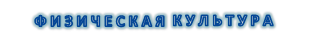 Понедельник415:05 15:5516:00 16:55Русский языкПрактикаГл. корпус, 010Доцент Акишева Ж СРусский языкПрактикаГл. корпус, 010Доцент Акишева Ж СРусский языкПрактикаГл. корпус, 010Доцент Акишева Ж СРусский языкПрактикаГл. корпус, 010Доцент Акишева Ж СРусский языкПрактикаГл. корпус, 010Доцент Акишева Ж СРусский языкПрактикаГл. корпус, 010Доцент Акишева Ж СРусский языкПрактикаГл. корпус, 010Доцент Акишева Ж СРусский язык 
Практика 
1 корпус, 428
Доцент Акишева Ж СРусский язык 
Практика 
1 корпус, 428
Доцент Акишева Ж СРусский язык 
Практика 
1 корпус, 428
Доцент Акишева Ж СРусский язык 
Практика 
1 корпус, 610
Препод.  Тайгокова А АРусский язык 
Практика 
1 корпус, 610
Препод.  Тайгокова А АРусский язык 
Практика 
1 корпус, 610
Препод.  Тайгокова А АРусский язык 
Практика 
1 корпус, 610
Препод.  Тайгокова А АРусский язык 
Практика 
1 корпус, 610
Препод.  Тайгокова А АКазахский языкПрактика1 корпус, 336Ст. препод.  Ныгметова Н ТКазахский языкПрактика1 корпус, 336Ст. препод.  Ныгметова Н ТКазахский языкПрактика1 корпус, 336Ст. препод.  Ныгметова Н ТКазахский языкПрактика1 корпус, 336Ст. препод.  Ныгметова Н ТКазахский языкПрактика1 корпус, 321Ст. препод.  Кенжегалиев С АКазахский языкПрактика1 корпус, 321Ст. препод.  Кенжегалиев С АКазахский языкПрактика1 корпус, 321Ст. препод.  Кенжегалиев С АВторник19:00 - 9:509:55 - 10:45Русский языкПрактика1 корпус, 512Ст. препод.  Алдыназарова Р МРусский языкПрактика1 корпус, 512Ст. препод.  Алдыназарова Р МРусский языкПрактика1 корпус, 512Ст. препод.  Алдыназарова Р МРусский языкПрактика1 корпус, 512Ст. препод.  Алдыназарова Р МРусский языкПрактика1 корпус, 512Ст. препод.  Алдыназарова Р МСоциологияЛекция1 корпус, 210Ст. препод.  Сабденова В ТСоциологияЛекция1 корпус, 210Ст. препод.  Сабденова В ТСоциологияЛекция1 корпус, 210Ст. препод.  Сабденова В ТСоциологияЛекция1 корпус, 210Ст. препод.  Сабденова В ТКураторские часы  4 корпус, 326   Казакова Г.Н.Кураторские часы  4 корпус, 326   Казакова Г.Н.Кураторские часы  4 корпус, 326   Казакова Г.Н.Кураторские часы  4 корпус, 326   Казакова Г.Н.Кураторские часы  4 корпус, 326   Казакова Г.Н.Вторник19:00 - 9:509:55 - 10:45Русский языкПрактика1 корпус, 512Ст. препод.  Алдыназарова Р МРусский языкПрактика1 корпус, 512Ст. препод.  Алдыназарова Р МРусский языкПрактика1 корпус, 512Ст. препод.  Алдыназарова Р МРусский языкПрактика1 корпус, 512Ст. препод.  Алдыназарова Р МРусский языкПрактика1 корпус, 512Ст. препод.  Алдыназарова Р ММикроэкономикаПрактика4 корпус, 218Ст. препод.  Королёва А АМикроэкономикаПрактика4 корпус, 218Ст. препод.  Королёва А АМикроэкономикаПрактика4 корпус, 218Ст. препод.  Королёва А АМикроэкономикаПрактика4 корпус, 218Ст. препод.  Королёва А АКураторские часы  4 корпус, 326   Казакова Г.Н.Кураторские часы  4 корпус, 326   Казакова Г.Н.Кураторские часы  4 корпус, 326   Казакова Г.Н.Кураторские часы  4 корпус, 326   Казакова Г.Н.Кураторские часы  4 корпус, 326   Казакова Г.Н.Вторник210:55 11:4511:50 12:40СоциологияЛекция1 корпус, 239Доцент Казбеков Н АСоциологияЛекция1 корпус, 239Доцент Казбеков Н АСоциологияЛекция1 корпус, 239Доцент Казбеков Н АСоциологияЛекция1 корпус, 239Доцент Казбеков Н АСоциологияЛекция1 корпус, 239Доцент Казбеков Н АСоциологияЛекция1 корпус, 239Доцент Казбеков Н АСоциологияЛекция1 корпус, 239Доцент Казбеков Н АСоциологияЛекция1 корпус, 239Доцент Казбеков Н АСоциологияЛекция1 корпус, 239Доцент Казбеков Н АЭкон. производств. сферыЛекция4 корпус, 226Доцент Хишауева Ж ТЭкон. производств. сферыЛекция4 корпус, 226Доцент Хишауева Ж ТЭкон. производств. сферыЛекция4 корпус, 226Доцент Хишауева Ж ТИнформ технологии в ЭСЛекция4 корпус, 304Ст. препод.  Рауандина Г КИнформ технологии в ЭСЛекция4 корпус, 304Ст. препод.  Рауандина Г ККазахский языкПрактика1 корпус, 336Ст. препод.  Ныгметова Н ТКазахский языкПрактика1 корпус, 336Ст. препод.  Ныгметова Н ТКазахский языкПрактика1 корпус, 336Ст. препод.  Ныгметова Н ТКазахский языкПрактика1 корпус, 336Ст. препод.  Ныгметова Н ТКазахский языкПрактика1 корпус, 336Ст. препод.  Ныгметова Н ТКазахский языкПрактика1 корпус, 321Ст. препод.  Кенжегалиев С АКазахский языкПрактика1 корпус, 321Ст. препод.  Кенжегалиев С АКазахский языкПрактика1 корпус, 321Ст. препод.  Кенжегалиев С АИнформ технологии в ЭСЛекция4 корпус, 318Ст. препод.  Тулупова С АИнформ технологии в ЭСЛекция4 корпус, 318Ст. препод.  Тулупова С АИнформ технологии в ЭСЛекция4 корпус, 318Ст. препод.  Тулупова С АИнформ технологии в ЭСЛекция4 корпус, 318Ст. препод.  Тулупова С АИнформ технологии в ЭСЛекция4 корпус, 318Ст. препод.  Тулупова С АВторник210:55 11:4511:50 12:40Экон. производств. сферыЛекция4 корпус, 226Доцент Хишауева Ж ТЭкон. производств. сферыЛекция4 корпус, 226Доцент Хишауева Ж ТЭкон. производств. сферыЛекция4 корпус, 226Доцент Хишауева Ж ТИнформ технологии в ЭСПрактика4 корпус, 304Ст. препод.  Рауандина Г КИнформ технологии в ЭСПрактика4 корпус, 304Ст. препод.  Рауандина Г ККазахский языкПрактика1 корпус, 336Ст. препод.  Ныгметова Н ТКазахский языкПрактика1 корпус, 336Ст. препод.  Ныгметова Н ТКазахский языкПрактика1 корпус, 336Ст. препод.  Ныгметова Н ТКазахский языкПрактика1 корпус, 336Ст. препод.  Ныгметова Н ТКазахский языкПрактика1 корпус, 336Ст. препод.  Ныгметова Н ТКазахский языкПрактика1 корпус, 321Ст. препод.  Кенжегалиев С АКазахский языкПрактика1 корпус, 321Ст. препод.  Кенжегалиев С АКазахский языкПрактика1 корпус, 321Ст. препод.  Кенжегалиев С АМикроэкономикаПрактика4 корпус, 326Профессор Кошебаева Г КМикроэкономикаПрактика4 корпус, 326Профессор Кошебаева Г КМикроэкономикаПрактика4 корпус, 326Профессор Кошебаева Г КМикроэкономикаПрактика4 корпус, 326Профессор Кошебаева Г КМикроэкономикаПрактика4 корпус, 218Ст. препод.  Королёва А АМикроэкономикаПрактика4 корпус, 218Ст. препод.  Королёва А АМикроэкономикаПрактика4 корпус, 218Ст. препод.  Королёва А АМикроэкономикаПрактика4 корпус, 218Ст. препод.  Королёва А АМикроэкономикаПрактика4 корпус, 218Ст. препод.  Королёва А АВторник313:10 14:0014:05 14:55Иностранный языкПрактика1 корпус, 523Препод.  Амангельдина Г АИностранный языкПрактика1 корпус, 523Препод.  Амангельдина Г АИностранный языкПрактика1 корпус, 524Препод.  Рахметова Г ШИностранный языкПрактика1 корпус, 524Препод.  Рахметова Г ШИностранный языкПрактика1 корпус, 524Препод.  Рахметова Г ШИностранный языкПрактика1 корпус, 523Препод.  Амангельдина Г АИностранный языкПрактика1 корпус, 523Препод.  Амангельдина Г АИностранный языкПрактика1 корпус, 523Препод.  Амангельдина Г АИностранный языкПрактика1 корпус, 523Препод.  Амангельдина Г АИностранный языкПрактика1 корпус, 523Препод.  Амангельдина Г АИностранный языкПрактика1 корпус, 524Препод.  Рахметова Г ШИностранный языкПрактика1 корпус, 524Препод.  Рахметова Г ШИностранный языкПрактика1 корпус, 524Препод.  Рахметова Г ШИностранный языкПрактика1 корпус, 524Препод.  Рахметова Г ШИностранный языкПрактика1 корпус, 532Препод.  Тазабекова Б НИностранный языкПрактика1 корпус, 532Препод.  Тазабекова Б НИностранный языкПрактика1 корпус, 532Препод.  Тазабекова Б НИностранный языкПрактика1 корпус, 532Препод.  Тазабекова Б НИностранный языкПрактика1 корпус, 532Препод.  Тазабекова Б НМикроэкономикаЛекция4 корпус, 309Профессор Кошебаева Г КМикроэкономикаЛекция4 корпус, 309Профессор Кошебаева Г КМикроэкономикаЛекция4 корпус, 309Профессор Кошебаева Г КМикроэкономикаЛекция4 корпус, 309Профессор Кошебаева Г КСервисная деятельностьЛекция4 корпус, 226Ст. препод.  Кучер В НМикроэкономикаЛекция4 корпус, 309Профессор Кошебаева Г КМикроэкономикаЛекция4 корпус, 309Профессор Кошебаева Г КМикроэкономикаЛекция4 корпус, 309Профессор Кошебаева Г КМикроэкономикаЛекция4 корпус, 309Профессор Кошебаева Г КМикроэкономикаЛекция4 корпус, 309Профессор Кошебаева Г КМикроэкономикаЛекция4 корпус, 309Профессор Кошебаева Г КМикроэкономикаЛекция4 корпус, 309Профессор Кошебаева Г КМикроэкономикаЛекция4 корпус, 309Профессор Кошебаева Г КМикроэкономикаЛекция4 корпус, 309Профессор Кошебаева Г КВторник313:10 14:0014:05 14:55Иностранный языкПрактика1 корпус, 523Препод.  Амангельдина Г АИностранный языкПрактика1 корпус, 523Препод.  Амангельдина Г АИностранный языкПрактика1 корпус, 524Препод.  Рахметова Г ШИностранный языкПрактика1 корпус, 524Препод.  Рахметова Г ШИностранный языкПрактика1 корпус, 524Препод.  Рахметова Г ШИностранный языкПрактика1 корпус, 523Препод.  Амангельдина Г АИностранный языкПрактика1 корпус, 523Препод.  Амангельдина Г АИностранный языкПрактика1 корпус, 523Препод.  Амангельдина Г АИностранный языкПрактика1 корпус, 523Препод.  Амангельдина Г АИностранный языкПрактика1 корпус, 523Препод.  Амангельдина Г АИностранный языкПрактика1 корпус, 524Препод.  Рахметова Г ШИностранный языкПрактика1 корпус, 524Препод.  Рахметова Г ШИностранный языкПрактика1 корпус, 524Препод.  Рахметова Г ШИностранный языкПрактика1 корпус, 524Препод.  Рахметова Г ШИностранный языкПрактика1 корпус, 532Препод.  Тазабекова Б НИностранный языкПрактика1 корпус, 532Препод.  Тазабекова Б НИностранный языкПрактика1 корпус, 532Препод.  Тазабекова Б НИностранный языкПрактика1 корпус, 532Препод.  Тазабекова Б НИностранный языкПрактика1 корпус, 532Препод.  Тазабекова Б НМикроэкономикаЛекция4 корпус, 309Профессор Кошебаева Г КМикроэкономикаЛекция4 корпус, 309Профессор Кошебаева Г КМикроэкономикаЛекция4 корпус, 309Профессор Кошебаева Г КМикроэкономикаЛекция4 корпус, 309Профессор Кошебаева Г КСервисная деятельностьЛекция4 корпус, 226Ст. препод.  Кучер В НМикроэкономикаПрактика4 корпус, 217Ст. препод.  Королёва А АМикроэкономикаПрактика4 корпус, 217Ст. препод.  Королёва А АМикроэкономикаПрактика4 корпус, 217Ст. препод.  Королёва А АЭкон. производств. сферыПрактика4 корпус, 304Ст. препод.  Сон И ПЭкон. производств. сферыПрактика4 корпус, 304Ст. препод.  Сон И ПЭкон. производств. сферыПрактика4 корпус, 304Ст. препод.  Сон И ПЭкон. производств. сферыПрактика4 корпус, 304Ст. препод.  Сон И ПВторник415:05 15:55Русский языкПрактика1 корпус, 501Доцент Акишева Ж СРусский языкПрактика1 корпус, 501Доцент Акишева Ж СРусский языкПрактика1 корпус, 610Препод.  Тайгокова А АРусский языкПрактика1 корпус, 610Препод.  Тайгокова А АРусский языкПрактика1 корпус, 610Препод.  Тайгокова А АРусский языкПрактика1 корпус, 501Доцент Акишева Ж СРусский языкПрактика1 корпус, 501Доцент Акишева Ж СРусский языкПрактика1 корпус, 501Доцент Акишева Ж СРусский языкПрактика1 корпус, 501Доцент Акишева Ж СРусский языкПрактика1 корпус, 501Доцент Акишева Ж СРусский языкПрактика1 корпус, 610Препод.  Тайгокова А АРусский языкПрактика1 корпус, 610Препод.  Тайгокова А АРусский языкПрактика1 корпус, 610Препод.  Тайгокова А АРусский языкПрактика1 корпус, 610Препод.  Тайгокова А АЭкон. производств. сферыЛекция4 корпус, 304Ст. препод.  Сон И ПЭкон. производств. сферыЛекция4 корпус, 304Ст. препод.  Сон И ПЭкон. производств. сферыЛекция4 корпус, 304Ст. препод.  Сон И ПЭкон. производств. сферыЛекция4 корпус, 304Ст. препод.  Сон И ПСреда19:00 - 9:509:55 - 10:45Философия Практика 1 корпус, 226Ст. препод.  Толеуова М ОФилософия Практика 1 корпус, 226Ст. препод.  Толеуова М ОФилософия Практика 1 корпус, 226Ст. препод.  Толеуова М ОФилософия Практика 1 корпус, 226Ст. препод.  Толеуова М ОФилософия Практика 1 корпус, 226Ст. препод.  Толеуова М ОСреда19:00 - 9:509:55 - 10:45Основы безопасности жизнедеят Практика 2 корпус, 512бПрепод.  Нуртай ЖОсновы безопасности жизнедеят Практика 2 корпус, 512бПрепод.  Нуртай ЖОсновы безопасности жизнедеят Практика 2 корпус, 512бПрепод.  Нуртай ЖОсновы безопасности жизнедеят Практика 2 корпус, 512бПрепод.  Нуртай ЖСоциология Практика 1 корпус, 225Доцент Казбеков Н АСоциология Практика 1 корпус, 225Доцент Казбеков Н АСоциология Практика 1 корпус, 225Доцент Казбеков Н АСоциология Практика 1 корпус, 225Доцент Казбеков Н АСоциология Практика 1 корпус, 225Доцент Казбеков Н АСоциология Практика 1 корпус, 225Доцент Казбеков Н АСоциология Практика 1 корпус, 225Доцент Казбеков Н АСоциология Практика 1 корпус, 225Доцент Казбеков Н АСоциология Практика 1 корпус, 225Доцент Казбеков Н АФилософия Практика 1 корпус, 226Ст. препод.  Толеуова М ОФилософия Практика 1 корпус, 226Ст. препод.  Толеуова М ОФилософия Практика 1 корпус, 226Ст. препод.  Толеуова М ОФилософия Практика 1 корпус, 226Ст. препод.  Толеуова М ОФилософия Практика 1 корпус, 226Ст. препод.  Толеуова М ОСреда210:55 11:4511:5012:40Микроэкономика Практика 4 корпус, 226Препод.  Кадрина А ММикроэкономика Практика 4 корпус, 226Препод.  Кадрина А ММикроэкономика Практика 4 корпус, 226Препод.  Кадрина А ММикроэкономика Практика 4 корпус, 226Препод.  Кадрина А МСервисная деятельность Лекция 4 корпус, 324Ст. препод.  Кошмаганбетова Ж БСервисная деятельность Лекция 4 корпус, 324Ст. препод.  Кошмаганбетова Ж БСервисная деятельность Лекция 4 корпус, 324Ст. препод.  Кошмаганбетова Ж БСервисная деятельность Лекция 4 корпус, 324Ст. препод.  Кошмаганбетова Ж БСервисная деятельность Лекция 4 корпус, 324Ст. препод.  Кошмаганбетова Ж БМикроэкономика Практика 4 корпус, 226Доцент Кабдыбай А КМикроэкономика Практика 4 корпус, 226Доцент Кабдыбай А КМикроэкономика Практика 4 корпус, 226Доцент Кабдыбай А КМикроэкономика Практика 4 корпус, 226Доцент Кабдыбай А КЭкон. производств. сферы Практика 4 корпус, 303Доцент Хишауева Ж Т     Экон. производств. сферы Практика 4 корпус, 303Доцент Хишауева Ж Т     Экон. производств. сферы Практика 4 корпус, 303Доцент Хишауева Ж Т     Информ технологии в ЭС Лаб. раб. 4 корпус, 304Ст. препод.  Рауандина Г КИнформ технологии в ЭС Лаб. раб. 4 корпус, 304Ст. препод.  Рауандина Г ККазахский язык Практика 1 корпус, 315Препод.  Оспангалиева М ТКазахский язык Практика 1 корпус, 315Препод.  Оспангалиева М ТКазахский язык Практика 1 корпус, 315Препод.  Оспангалиева М ТКазахский язык Практика 1 корпус, 315Препод.  Оспангалиева М ТЭкология и устойчивое развитие Практика 2 корпус, 508Ст. препод.  Мухамметжан А АЭкология и устойчивое развитие Практика 2 корпус, 508Ст. препод.  Мухамметжан А АЭкология и устойчивое развитие Практика 2 корпус, 508Ст. препод.  Мухамметжан А АЭкология и устойчивое развитие Практика 2 корпус, 508Ст. препод.  Мухамметжан А АСреда210:55 11:4511:5012:40Микроэкономика Лекция 4 корпус, 309Ст. препод.  Шаймерденова Р ТМикроэкономика Лекция 4 корпус, 309Ст. препод.  Шаймерденова Р ТМикроэкономика Лекция 4 корпус, 309Ст. препод.  Шаймерденова Р ТМикроэкономика Лекция 4 корпус, 309Ст. препод.  Шаймерденова Р ТСервисная деятельность Лекция 4 корпус, 324Ст. препод.  Кошмаганбетова Ж БСервисная деятельность Лекция 4 корпус, 324Ст. препод.  Кошмаганбетова Ж БСервисная деятельность Лекция 4 корпус, 324Ст. препод.  Кошмаганбетова Ж БСервисная деятельность Лекция 4 корпус, 324Ст. препод.  Кошмаганбетова Ж БСервисная деятельность Лекция 4 корпус, 324Ст. препод.  Кошмаганбетова Ж БМикроэкономика Лекция 4 корпус, 309Ст. препод.  Шаймерденова Р ТМикроэкономика Лекция 4 корпус, 309Ст. препод.  Шаймерденова Р ТМикроэкономика Лекция 4 корпус, 309Ст. препод.  Шаймерденова Р ТМикроэкономика Лекция 4 корпус, 309Ст. препод.  Шаймерденова Р ТМикроэкономика Лекция 4 корпус, 309Ст. препод.  Шаймерденова Р ТМикроэкономика Лекция 4 корпус, 309Ст. препод.  Шаймерденова Р ТМикроэкономика Лекция 4 корпус, 309Ст. препод.  Шаймерденова Р ТМикроэкономика Лекция 4 корпус, 309Ст. препод.  Шаймерденова Р ТМикроэкономика Лекция 4 корпус, 309Ст. препод.  Шаймерденова Р ТКазахский язык Практика 1 корпус, 315Препод.  Оспангалиева М ТКазахский язык Практика 1 корпус, 315Препод.  Оспангалиева М ТКазахский язык Практика 1 корпус, 315Препод.  Оспангалиева М ТКазахский язык Практика 1 корпус, 315Препод.  Оспангалиева М ТСреда313:10 14:0014:05 14:55Кураторские часы  4 корпус, 211  Кошмагамбетова Ж.Б.Кураторские часы  4 корпус, 211  Кошмагамбетова Ж.Б.Кураторские часы  4 корпус, 211  Кошмагамбетова Ж.Б.Кураторские часы  4 корпус, 211  Кошмагамбетова Ж.Б.Кураторские часы  4 корпус, 211  Кошмагамбетова Ж.Б.Кураторские часы  4 корпус, 211  Кошмагамбетова Ж.Б.Кураторские часы  4 корпус, 211  Кошмагамбетова Ж.Б.Кураторские часы  4 корпус, 211  Кошмагамбетова Ж.Б.Кураторские часы  4 корпус, 211  Кошмагамбетова Ж.Б.Кураторские часы  4 корпус, 211  Кошмагамбетова Ж.Б.Кураторские часы  4 корпус, 211  Кошмагамбетова Ж.Б.Кураторские часы  4 корпус, 211  Кошмагамбетова Ж.Б.Кураторские часы  4 корпус, 211  Кошмагамбетова Ж.Б.Кураторские часы  4 корпус, 309  Рауандина Г.К.Кураторские часы  4 корпус, 309  Рауандина Г.К.Кураторские часы  4 корпус, 309  Рауандина Г.К.Кураторские часы  4 корпус, 309  Рауандина Г.К.Кураторские часы  4 корпус, 309  Рауандина Г.К.Доп. глав. матем. Практика 1 корпус, 312Ст. препод.  Абаева Н ФДоп. глав. матем. Практика 1 корпус, 312Ст. препод.  Абаева Н ФДоп. глав. матем. Практика 1 корпус, 312Ст. препод.  Абаева Н ФДоп. глав. матем. Практика 1 корпус, 312Ст. препод.  Абаева Н ФДоп. глав. матем. Практика 1 корпус, 312Ст. препод.  Абаева Н ФСоциология Практика 1 корпус, 417Ст. препод.  Сабденова В ТСоциология Практика 1 корпус, 417Ст. препод.  Сабденова В ТСоциология Практика 1 корпус, 417Ст. препод.  Сабденова В ТСоциология Практика 1 корпус, 417Ст. препод.  Сабденова В ТСоциология Практика 1 корпус, 417Ст. препод.  Сабденова В ТИностранный языкПрактика1 корпус, 515Препод.  Сулейменова У ЕИностранный языкПрактика1 корпус, 515Препод.  Сулейменова У ЕИностранный языкПрактика1 корпус, 512aСт. препод.  Сулейменова А ХИностранный языкПрактика1 корпус, 512aСт. препод.  Сулейменова А ХИностранный языкПрактика1 корпус, 514Препод.  Васляева М ЮИностранный языкПрактика1 корпус, 514Препод.  Васляева М ЮИностранный языкПрактика1 корпус, 514Препод.  Васляева М ЮИностранный языкПрактика1 корпус, 512aСт. препод.  Сулейменова А ХСреда313:10 14:0014:05 14:55Кураторские часы  4 корпус, 211  Кошмагамбетова Ж.Б.Кураторские часы  4 корпус, 211  Кошмагамбетова Ж.Б.Кураторские часы  4 корпус, 211  Кошмагамбетова Ж.Б.Кураторские часы  4 корпус, 211  Кошмагамбетова Ж.Б.Кураторские часы  4 корпус, 211  Кошмагамбетова Ж.Б.Кураторские часы  4 корпус, 211  Кошмагамбетова Ж.Б.Кураторские часы  4 корпус, 211  Кошмагамбетова Ж.Б.Кураторские часы  4 корпус, 211  Кошмагамбетова Ж.Б.Кураторские часы  4 корпус, 211  Кошмагамбетова Ж.Б.Кураторские часы  4 корпус, 211  Кошмагамбетова Ж.Б.Кураторские часы  4 корпус, 211  Кошмагамбетова Ж.Б.Кураторские часы  4 корпус, 211  Кошмагамбетова Ж.Б.Кураторские часы  4 корпус, 211  Кошмагамбетова Ж.Б.Кураторские часы  4 корпус, 309  Рауандина Г.К.Кураторские часы  4 корпус, 309  Рауандина Г.К.Кураторские часы  4 корпус, 309  Рауандина Г.К.Кураторские часы  4 корпус, 309  Рауандина Г.К.Кураторские часы  4 корпус, 309  Рауандина Г.К.Доп. глав. матем. Практика 1 корпус, 312Ст. препод.  Абаева Н ФДоп. глав. матем. Практика 1 корпус, 312Ст. препод.  Абаева Н ФДоп. глав. матем. Практика 1 корпус, 312Ст. препод.  Абаева Н ФДоп. глав. матем. Практика 1 корпус, 312Ст. препод.  Абаева Н ФДоп. глав. матем. Практика 1 корпус, 312Ст. препод.  Абаева Н ФИмидж и деловое общ-е в СКС Практика 4 корпус, 230Препод.  Каракчиева Л ОИмидж и деловое общ-е в СКС Практика 4 корпус, 230Препод.  Каракчиева Л ОПолитология Лекция Гл. корпус, 338Ст. препод.  Сиводедова А ВПолитология Лекция Гл. корпус, 338Ст. препод.  Сиводедова А ВПолитология Лекция Гл. корпус, 338Ст. препод.  Сиводедова А ВИностранный языкПрактика1 корпус, 515Препод.  Сулейменова У ЕИностранный языкПрактика1 корпус, 515Препод.  Сулейменова У ЕИностранный языкПрактика1 корпус, 512aСт. препод.  Сулейменова А ХИностранный языкПрактика1 корпус, 512aСт. препод.  Сулейменова А ХИностранный языкПрактика1 корпус, 514Препод.  Васляева М ЮИностранный языкПрактика1 корпус, 514Препод.  Васляева М ЮИностранный языкПрактика1 корпус, 514Препод.  Васляева М ЮИностранный языкПрактика1 корпус, 512aСт. препод.  Сулейменова А ХСреда415:05 15:5516:00 16:55Иностранный язык Практика 1 корпус, 517Препод.  Абжамалова Н ДИностранный язык Практика 1 корпус, 517Препод.  Абжамалова Н ДИностранный язык Практика 1 корпус, 517Препод.  Абжамалова Н ДИностранный язык Практика 1 корпус, 517Препод.  Абжамалова Н ДИностранный язык Практика 1 корпус, 517Препод.  Абжамалова Н ДИностранный язык Практика 1 корпус, 517Препод.  Абжамалова Н ДИностранный язык Практика 1 корпус, 517Препод.  Абжамалова Н ДИностранный язык Практика 1 корпус, 516Препод.  Когай О АИностранный язык Практика 1 корпус, 516Препод.  Когай О АИностранный язык Практика 1 корпус, 516Препод.  Когай О АФилософия Практика 1 корпус, 239Ст. препод.  Шорманбаева Д ГФилософия Практика 1 корпус, 239Ст. препод.  Шорманбаева Д ГФилософия Практика 1 корпус, 239Ст. препод.  Шорманбаева Д ГФилософия Практика 1 корпус, 239Ст. препод.  Шорманбаева Д ГФилософия Практика 1 корпус, 239Ст. препод.  Шорманбаева Д ГФилософия Практика 1 корпус, 239Ст. препод.  Шорманбаева Д ГФилософия Практика 1 корпус, 239Ст. препод.  Шорманбаева Д ГФилософия Практика 1 корпус, 239Ст. препод.  Шорманбаева Д ГСреда517:00 17:5017:55 18:45Философия Практика 1 корпус, 227Ст. препод.  Шорманбаева Д ГФилософия Практика 1 корпус, 227Ст. препод.  Шорманбаева Д ГФилософия Практика 1 корпус, 227Ст. препод.  Шорманбаева Д ГФилософия Практика 1 корпус, 227Ст. препод.  Шорманбаева Д ГФилософия Практика 1 корпус, 227Ст. препод.  Шорманбаева Д ГФилософия Практика 1 корпус, 227Ст. препод.  Шорманбаева Д ГФилософия Практика 1 корпус, 227Ст. препод.  Шорманбаева Д ГСреда517:00 17:5017:55 18:45Четверг19:00 - 9:509:55 - 10:45Четверг19:00 - 9:509:55 - 10:45ПолитологияПрактика1 корпус, 227Ст. препод.  Сабденова В ТПолитологияПрактика1 корпус, 227Ст. препод.  Сабденова В ТПолитологияПрактика1 корпус, 227Ст. препод.  Сабденова В ТЧетверг210:55 11:4511:50 12:40Экология и устойчивое развитиеЛекция2 корпус, 205Доцент Бекишев К БЭкология и устойчивое развитиеЛекция2 корпус, 205Доцент Бекишев К БЭкология и устойчивое развитиеЛекция2 корпус, 205Доцент Бекишев К БЭкология и устойчивое развитиеЛекция2 корпус, 205Доцент Бекишев К БЭкология и устойчивое развитиеЛекция2 корпус, 205Доцент Бекишев К БЭкология и устойчивое развитиеЛекция2 корпус, 205Доцент Бекишев К БЭкология и устойчивое развитиеЛекция2 корпус, 205Доцент Бекишев К БЭкология и устойчивое развитиеЛекция2 корпус, 205Доцент Бекишев К БЭкология и устойчивое развитиеЛекция2 корпус, 205Доцент Бекишев К БЭкология и устойчивое развитиеЛекция2 корпус, 205Доцент Бекишев К БЭкология и устойчивое развитиеЛекция2 корпус, 205Доцент Бекишев К БЭкология и устойчивое развитиеЛекция2 корпус, 205Доцент Бекишев К БЭкология и устойчивое развитиеЛекция2 корпус, 205Доцент Бекишев К БЭкология и устойчивое развитиеЛекция2 корпус, 205Доцент Бекишев К БЭкология и устойчивое развитиеЛекция2 корпус, 205Доцент Бекишев К БЭкология и устойчивое развитиеЛекция2 корпус, 205Доцент Бекишев К БЭкология и устойчивое развитиеЛекция2 корпус, 205Доцент Бекишев К БЭкология и устойчивое развитиеЛекция2 корпус, 205Доцент Бекишев К БЭкология и устойчивое развитиеЛекция5 корпус, 48Ст. препод.  Хожина Ж ХЭкология и устойчивое развитиеЛекция5 корпус, 48Ст. препод.  Хожина Ж ХЭкология и устойчивое развитиеЛекция5 корпус, 48Ст. препод.  Хожина Ж ХЭкология и устойчивое развитиеЛекция5 корпус, 48Ст. препод.  Хожина Ж ХЭкология и устойчивое развитиеЛекция5 корпус, 48Ст. препод.  Хожина Ж ХЭкология и устойчивое развитиеЛекция5 корпус, 48Ст. препод.  Хожина Ж ХЭкология и устойчивое развитиеЛекция5 корпус, 48Ст. препод.  Хожина Ж ХЭкология и устойчивое развитиеЛекция5 корпус, 48Ст. препод.  Хожина Ж ХЭкология и устойчивое развитиеЛекция5 корпус, 48Ст. препод.  Хожина Ж ХЭкология и устойчивое развитиеЛекция5 корпус, 48Ст. препод.  Хожина Ж ХЭкология и устойчивое развитиеЛекция5 корпус, 48Ст. препод.  Хожина Ж ХЭкология и устойчивое развитиеЛекция5 корпус, 48Ст. препод.  Хожина Ж ХЭкология и устойчивое развитиеЛекция5 корпус, 48Ст. препод.  Хожина Ж ХЭкология и устойчивое развитиеЛекция5 корпус, 48Ст. препод.  Хожина Ж ХЭкология и устойчивое развитиеЛекция5 корпус, 48Ст. препод.  Хожина Ж ХЭкология и устойчивое развитиеЛекция5 корпус, 48Ст. препод.  Хожина Ж ХЭкология и устойчивое развитиеЛекция5 корпус, 48Ст. препод.  Хожина Ж ХЭкология и устойчивое развитиеЛекция5 корпус, 48Ст. препод.  Хожина Ж ХЭкология и устойчивое развитиеЛекция5 корпус, 48Ст. препод.  Хожина Ж ХЭкология и устойчивое развитиеЛекция5 корпус, 48Ст. препод.  Хожина Ж ХЧетверг210:55 11:4511:50 12:40Имидж и деловое общ-е в СКСПрактика4 корпус, 322Профессор Аубакирова Г МИмидж и деловое общ-е в СКСПрактика4 корпус, 322Профессор Аубакирова Г МИмидж и деловое общ-е в СКСПрактика4 корпус, 322Профессор Аубакирова Г МИмидж и деловое общ-е в СКСПрактика4 корпус, 322Профессор Аубакирова Г МИнформ технологии в ЭСЛаб. раб.4 корпус, 318Ст. препод.  Рауандина Г КИнформ технологии в ЭСЛаб. раб.4 корпус, 318Ст. препод.  Рауандина Г КФилософияЛекция1 корпус, 304Ст. препод.  Шорманбаева Д ГФилософияЛекция1 корпус, 304Ст. препод.  Шорманбаева Д ГФилософияЛекция1 корпус, 304Ст. препод.  Шорманбаева Д ГФилософияЛекция1 корпус, 304Ст. препод.  Шорманбаева Д ГФилософияЛекция1 корпус, 304Ст. препод.  Шорманбаева Д ГФилософияЛекция1 корпус, 304Ст. препод.  Шорманбаева Д ГФилософияЛекция1 корпус, 304Ст. препод.  Шорманбаева Д ГСтат-кие методы в эк-кеПрактика4 корпус, 218Ст. препод.  Рябкова М ПСтат-кие методы в эк-кеПрактика4 корпус, 218Ст. препод.  Рябкова М ПСтат-кие методы в эк-кеПрактика4 корпус, 218Ст. препод.  Рябкова М ПФилософияЛекция1 корпус, 304Ст. препод.  Шорманбаева Д ГФилософияЛекция1 корпус, 304Ст. препод.  Шорманбаева Д ГФилософияЛекция1 корпус, 304Ст. препод.  Шорманбаева Д ГФилософияЛекция1 корпус, 304Ст. препод.  Шорманбаева Д ГФилософияЛекция1 корпус, 304Ст. препод.  Шорманбаева Д ГФилософияЛекция1 корпус, 304Ст. препод.  Шорманбаева Д ГФилософияЛекция1 корпус, 304Ст. препод.  Шорманбаева Д ГФилософияЛекция1 корпус, 304Ст. препод.  Шорманбаева Д ГФилософияЛекция1 корпус, 304Ст. препод.  Шорманбаева Д ГФилософияЛекция1 корпус, 304Ст. препод.  Шорманбаева Д ГЧетверг313:10 14:0014:05 14:55Доп. глав. матем.Лекция1 корпус, 313Ст. препод.  Ахметов К МДоп. глав. матем.Лекция1 корпус, 313Ст. препод.  Ахметов К МДоп. глав. матем.Лекция1 корпус, 313Ст. препод.  Ахметов К МДоп. глав. матем.Лекция1 корпус, 313Ст. препод.  Ахметов К МСервисная деятельностьПрактика1 корпус, 322Ст. препод.  Кошмаганбетова Ж БСервисная деятельностьПрактика1 корпус, 322Ст. препод.  Кошмаганбетова Ж БСервисная деятельностьПрактика1 корпус, 322Ст. препод.  Кошмаганбетова Ж БСервисная деятельностьПрактика1 корпус, 322Ст. препод.  Кошмаганбетова Ж БПолитологияПрактика1 корпус, 224Препод.  Адылханова С ЕПолитологияПрактика1 корпус, 224Препод.  Адылханова С ЕПолитологияПрактика1 корпус, 224Препод.  Адылханова С ЕПолитологияПрактика1 корпус, 224Препод.  Адылханова С ЕРусский языкПрактика1 корпус, 512Ст. препод.  Алдыназарова Р МРусский языкПрактика1 корпус, 512Ст. препод.  Алдыназарова Р МРусский языкПрактика1 корпус, 512Ст. препод.  Алдыназарова Р МРусский языкПрактика1 корпус, 512Ст. препод.  Алдыназарова Р МРусский языкПрактика1 корпус, 512Ст. препод.  Алдыназарова Р МРусский языкПрактика1 корпус, 512Ст. препод.  Алдыназарова Р МОсновы безопасности жизнедеятЛекция2 корпус, 507Доцент Газалиева М АОсновы безопасности жизнедеятЛекция2 корпус, 507Доцент Газалиева М АОсновы безопасности жизнедеятЛекция2 корпус, 507Доцент Газалиева М АОсновы безопасности жизнедеятЛекция2 корпус, 507Доцент Газалиева М АСервисная деятельностьПрактика4 корпус, 307Ст. препод.  Кучер В НСервисная деятельностьПрактика4 корпус, 307Ст. препод.  Кучер В НСервисная деятельностьПрактика4 корпус, 307Ст. препод.  Кучер В НСтаткие методы в эк-кеЛекция4 корпус, 218Ст. препод.  Рябкова М ПСтаткие методы в эк-кеЛекция4 корпус, 218Ст. препод.  Рябкова М ПСтаткие методы в эк-кеЛекция4 корпус, 218Ст. препод.  Рябкова М ПОсновы безопасности жизнедеятЛекция2 корпус, 507Доцент Газалиева М АОсновы безопасности жизнедеятЛекция2 корпус, 507Доцент Газалиева М АОсновы безопасности жизнедеятЛекция2 корпус, 507Доцент Газалиева М АОсновы безопасности жизнедеятЛекция2 корпус, 507Доцент Газалиева М АОсновы безопасности жизнедеятЛекция2 корпус, 507Доцент Газалиева М АОсновы безопасности жизнедеятЛекция2 корпус, 507Доцент Газалиева М АОсновы безопасности жизнедеятЛекция2 корпус, 507Доцент Газалиева М АОсновы безопасности жизнедеятЛекция2 корпус, 507Доцент Газалиева М АОсновы безопасности жизнедеятЛекция2 корпус, 507Доцент Газалиева М АОсновы безопасности жизнедеятЛекция2 корпус, 507Доцент Газалиева М АЧетверг313:10 14:0014:05 14:55Экология и устойчивое развитиеПрактика2 корпус, 606Доцент Бекишев К БЭкология и устойчивое развитиеПрактика2 корпус, 606Доцент Бекишев К БЭкология и устойчивое развитиеПрактика2 корпус, 606Доцент Бекишев К БЭкология и устойчивое развитиеПрактика2 корпус, 606Доцент Бекишев К БЭкология и устойчивое развитиеЛекция2 корпус, 606Доцент Бекишев К БЭкология и устойчивое развитиеЛекция2 корпус, 606Доцент Бекишев К БЭкология и устойчивое развитиеЛекция2 корпус, 606Доцент Бекишев К БЭкология и устойчивое развитиеЛекция2 корпус, 606Доцент Бекишев К БЭкология и устойчивое развитиеПрактика2 корпус, 606Доцент Бекишев К БЭкология и устойчивое развитиеПрактика2 корпус, 606Доцент Бекишев К БЭкология и устойчивое развитиеПрактика2 корпус, 606Доцент Бекишев К БЭкология и устойчивое развитиеПрактика2 корпус, 606Доцент Бекишев К БРусский языкПрактика1 корпус, 512Ст. препод.  Алдыназарова Р МРусский языкПрактика1 корпус, 512Ст. препод.  Алдыназарова Р МРусский языкПрактика1 корпус, 512Ст. препод.  Алдыназарова Р МРусский языкПрактика1 корпус, 512Ст. препод.  Алдыназарова Р МРусский языкПрактика1 корпус, 512Ст. препод.  Алдыназарова Р МРусский языкПрактика1 корпус, 512Ст. препод.  Алдыназарова Р МФилософияПрактика1 корпус, 228Ст. препод.  Шорманбаева Д ГФилософияПрактика1 корпус, 228Ст. препод.  Шорманбаева Д ГФилософияПрактика1 корпус, 228Ст. препод.  Шорманбаева Д ГФилософияПрактика1 корпус, 228Ст. препод.  Шорманбаева Д ГФилософияПрактика1 корпус, 228Ст. препод.  Шорманбаева Д ГФилософияПрактика1 корпус, 228Ст. препод.  Шорманбаева Д ГФилософияПрактика1 корпус, 228Ст. препод.  Шорманбаева Д ГСтаткие методы в эк-кеЛекция4 корпус, 218Ст. препод.  Рябкова М ПСтаткие методы в эк-кеЛекция4 корпус, 218Ст. препод.  Рябкова М ПСтаткие методы в эк-кеЛекция4 корпус, 218Ст. препод.  Рябкова М ПОсновы безопасности жизнедеятПрактика2 корпус, 507Доцент Газалиева М АОсновы безопасности жизнедеятПрактика2 корпус, 507Доцент Газалиева М АОсновы безопасности жизнедеятПрактика2 корпус, 507Доцент Газалиева М АОсновы безопасности жизнедеятПрактика2 корпус, 507Доцент Газалиева М АОсновы безопасности жизнедеятПрактика2 корпус, 507Доцент Газалиева М АИнформ технологии в ЭСПрактика4 корпус, 318Ст. препод.  Тулупова С АИнформ технологии в ЭСПрактика4 корпус, 318Ст. препод.  Тулупова С АИнформ технологии в ЭСПрактика4 корпус, 318Ст. препод.  Тулупова С АИнформ технологии в ЭСПрактика4 корпус, 318Ст. препод.  Тулупова С АИнформ технологии в ЭСПрактика4 корпус, 318Ст. препод.  Тулупова С АЧетверг415:05 15:5516:00 16:55Доп. глав. матем.Практика1 корпус, 313Ст. препод.  Ахметов К МДоп. глав. матем.Практика1 корпус, 313Ст. препод.  Ахметов К МДоп. глав. матем.Практика1 корпус, 313Ст. препод.  Ахметов К МДоп. глав. матем.Практика1 корпус, 313Ст. препод.  Ахметов К МКураторские часы  4 корпус, 307  Шаметова А.А.Кураторские часы  4 корпус, 307  Шаметова А.А.Кураторские часы  4 корпус, 307  Шаметова А.А.Кураторские часы  4 корпус, 307  Шаметова А.А.Кураторские часы  4 корпус, 307  Шаметова А.А. Основы безопасности жизнедеятПрактика2 корпус, 507Доцент Газалиева М А Основы безопасности жизнедеятПрактика2 корпус, 507Доцент Газалиева М А Основы безопасности жизнедеятПрактика2 корпус, 507Доцент Газалиева М А Основы безопасности жизнедеятПрактика2 корпус, 507Доцент Газалиева М А Основы безопасности жизнедеятПрактика2 корпус, 507Доцент Газалиева М АЧетверг415:05 15:5516:00 16:55Доп. глав. матем.Практика1 корпус, 313Ст. препод.  Ахметов К МДоп. глав. матем.Практика1 корпус, 313Ст. препод.  Ахметов К МДоп. глав. матем.Практика1 корпус, 313Ст. препод.  Ахметов К МДоп. глав. матем.Практика1 корпус, 313Ст. препод.  Ахметов К МЭкология и устойчивое развитиеПрактика2 корпус, 507Доцент Бекишев К БЭкология и устойчивое развитиеПрактика2 корпус, 507Доцент Бекишев К БЭкология и устойчивое развитиеПрактика2 корпус, 507Доцент Бекишев К БЭкология и устойчивое развитиеПрактика2 корпус, 507Доцент Бекишев К БЭкология и устойчивое развитиеПрактика2 корпус, 507Доцент Бекишев К БЭкология и устойчивое развитиеПрактика2 корпус, 507Доцент Бекишев К БОсновы безопасности жизнедеятПрактика2 корпус, 508Доцент Газалиева М АОсновы безопасности жизнедеятПрактика2 корпус, 508Доцент Газалиева М АОсновы безопасности жизнедеятПрактика2 корпус, 508Доцент Газалиева М АОсновы безопасности жизнедеятПрактика2 корпус, 508Доцент Газалиева М АКураторские часы  4 корпус, 307  Шаметова А.А.Кураторские часы  4 корпус, 307  Шаметова А.А.Кураторские часы  4 корпус, 307  Шаметова А.А.Кураторские часы  4 корпус, 307  Шаметова А.А.Кураторские часы  4 корпус, 307  Шаметова А.А. Основы безопасности жизнедеятПрактика2 корпус, 507Доцент Газалиева М А Основы безопасности жизнедеятПрактика2 корпус, 507Доцент Газалиева М А Основы безопасности жизнедеятПрактика2 корпус, 507Доцент Газалиева М А Основы безопасности жизнедеятПрактика2 корпус, 507Доцент Газалиева М А Основы безопасности жизнедеятПрактика2 корпус, 507Доцент Газалиева М АПятница19:00 - 9:509:55 - 10:45Доп. глав. матем.Лекция1 корпус, 313Ст. препод.  Абаева Н ФИнформ технологии в ЭСЛаб. раб.4 корпус, 318Ст. препод.  Тулупова С АИнформ технологии в ЭСЛаб. раб.4 корпус, 318Ст. препод.  Тулупова С АИнформ технологии в ЭСЛаб. раб.4 корпус, 318Ст. препод.  Тулупова С АИнформ технологии в ЭСЛаб. раб.4 корпус, 318Ст. препод.  Тулупова С АИнформ технологии в ЭСЛаб. раб.4 корпус, 318Ст. препод.  Тулупова С АИнформ технологии в ЭСЛаб. раб.4 корпус, 318Ст. препод.  Тулупова С АИнформ технологии в ЭСЛаб. раб.4 корпус, 318Ст. препод.  Тулупова С АПятница19:00 - 9:509:55 - 10:45ФилософияЛекция1 корпус, 210Ст. препод.  Толеуова М ОФилософияЛекция1 корпус, 210Ст. препод.  Толеуова М ОФилософияЛекция1 корпус, 210Ст. препод.  Толеуова М ОФилософияЛекция1 корпус, 210Ст. препод.  Толеуова М ОФилософияЛекция1 корпус, 210Ст. препод.  Толеуова М ОФилософияЛекция1 корпус, 210Ст. препод.  Толеуова М ОФилософияЛекция1 корпус, 210Ст. препод.  Толеуова М ОФилософияЛекция1 корпус, 210Ст. препод.  Толеуова М ОФилософияЛекция1 корпус, 210Ст. препод.  Толеуова М ОФилософияЛекция1 корпус, 210Ст. препод.  Толеуова М ОПолитологияЛекцияГл. корпус, 337Ст. препод.  Касимова С СПолитологияЛекцияГл. корпус, 337Ст. препод.  Касимова С СПолитологияЛекцияГл. корпус, 337Ст. препод.  Касимова С СПолитологияЛекцияГл. корпус, 337Ст. препод.  Касимова С СПолитологияЛекцияГл. корпус, 337Ст. препод.  Касимова С СФилософияЛекция1 корпус, 210Ст. препод.  Толеуова М ОФилософияЛекция1 корпус, 210Ст. препод.  Толеуова М ОФилософияЛекция1 корпус, 210Ст. препод.  Толеуова М ОФилософияЛекция1 корпус, 210Ст. препод.  Толеуова М ОФилософияЛекция1 корпус, 210Ст. препод.  Толеуова М ОЭкология и устойчивое развитиеПрактика2 корпус, 506Ст. препод.  Мухамметжан А АЭкология и устойчивое развитиеПрактика2 корпус, 506Ст. препод.  Мухамметжан А АЭкология и устойчивое развитиеПрактика2 корпус, 506Ст. препод.  Мухамметжан А АЭкология и устойчивое развитиеПрактика2 корпус, 506Ст. препод.  Мухамметжан А АЭкология и устойчивое развитиеПрактика2 корпус, 506Ст. препод.  Мухамметжан А АЭкология и устойчивое развитиеПрактика2 корпус, 506Ст. препод.  Мухамметжан А АЭкология и устойчивое развитиеПрактика2 корпус, 506Ст. препод.  Мухамметжан А АИнформ технологии в ЭСЛаб. раб.4 корпус, 318Ст. препод.  Тулупова С АИнформ технологии в ЭСЛаб. раб.4 корпус, 318Ст. препод.  Тулупова С АИнформ технологии в ЭСЛаб. раб.4 корпус, 318Ст. препод.  Тулупова С АИнформ технологии в ЭСЛаб. раб.4 корпус, 318Ст. препод.  Тулупова С АИнформ технологии в ЭСЛаб. раб.4 корпус, 318Ст. препод.  Тулупова С АИнформ технологии в ЭСЛаб. раб.4 корпус, 318Ст. препод.  Тулупова С АИнформ технологии в ЭСЛаб. раб.4 корпус, 318Ст. препод.  Тулупова С АПятница210:55 11:4511:50 12:40Иностранный языкПрактика1 корпус, 523Препод.  Амангельдина Г АИностранный языкПрактика1 корпус, 524Препод.  Рахметова Г ШИностранный языкПрактика1 корпус, 524Препод.  Рахметова Г ШИностранный языкПрактика1 корпус, 524Препод.  Рахметова Г ШИностранный языкПрактика1 корпус, 524Препод.  Рахметова Г ШИностранный языкПрактика1 корпус, 524Препод.  Рахметова Г ШИностранный языкПрактика1 корпус, 524Препод.  Рахметова Г ШИностранный языкПрактика1 корпус, 523Препод.  Амангельдина Г АИностранный языкПрактика1 корпус, 523Препод.  Амангельдина Г АИностранный языкПрактика1 корпус, 523Препод.  Амангельдина Г АИностранный языкПрактика1 корпус, 524Препод.  Рахметова Г ШИностранный языкПрактика1 корпус, 524Препод.  Рахметова Г ШИностранный языкПрактика1 корпус, 524Препод.  Рахметова Г ШИностранный языкПрактика1 корпус, 524Препод.  Рахметова Г ШИностранный языкПрактика1 корпус, 524Препод.  Рахметова Г ШИностранный языкПрактика1 корпус, 532Препод.  Тазабекова Б НИностранный языкПрактика1 корпус, 532Препод.  Тазабекова Б НИностранный языкПрактика1 корпус, 532Препод.  Тазабекова Б НИностранный языкПрактика1 корпус, 532Препод.  Тазабекова Б НИностранный языкПрактика1 корпус, 532Препод.  Тазабекова Б НИностранный языкПрактика1 корпус, 517Препод.  Абжамалова Н ДИностранный языкПрактика1 корпус, 517Препод.  Абжамалова Н ДИностранный языкПрактика1 корпус, 517Препод.  Абжамалова Н ДИностранный языкПрактика1 корпус, 517Препод.  Абжамалова Н ДИностранный языкПрактика1 корпус, 517Препод.  Абжамалова Н ДИностранный языкПрактика1 корпус, 517Препод.  Абжамалова Н ДИностранный языкПрактика1 корпус, 516Препод.  Когай О АКазахский языкПрактика1 корпус, 334Препод.  Оспангалиева М ТКазахский языкПрактика1 корпус, 334Препод.  Оспангалиева М ТКазахский языкПрактика1 корпус, 334Препод.  Оспангалиева М ТКазахский языкПрактика1 корпус, 334Препод.  Оспангалиева М ТКазахский языкПрактика1 корпус, 336Ст. препод.  Ныгметова Н ТКазахский языкПрактика1 корпус, 336Ст. препод.  Ныгметова Н ТКазахский языкПрактика1 корпус, 336Ст. препод.  Ныгметова Н ТКазахский языкПрактика1 корпус, 336Ст. препод.  Ныгметова Н ТКазахский языкПрактика1 корпус, 336Ст. препод.  Ныгметова Н ТКазахский языкПрактика1 корпус, 336Ст. препод.  Ныгметова Н ТКазахский языкПрактика1 корпус, 336Ст. препод.  Ныгметова Н ТПятница210:55 11:4511:50 12:40Иностранный языкПрактика1 корпус, 524Препод.  Рахметова Г ШИностранный языкПрактика1 корпус, 524Препод.  Рахметова Г ШИностранный языкПрактика1 корпус, 524Препод.  Рахметова Г ШИностранный языкПрактика1 корпус, 524Препод.  Рахметова Г ШИностранный языкПрактика1 корпус, 524Препод.  Рахметова Г ШИностранный языкПрактика1 корпус, 532Препод.  Тазабекова Б НИностранный языкПрактика1 корпус, 532Препод.  Тазабекова Б НИностранный языкПрактика1 корпус, 532Препод.  Тазабекова Б НИностранный языкПрактика1 корпус, 532Препод.  Тазабекова Б НИностранный языкПрактика1 корпус, 532Препод.  Тазабекова Б НИностранный языкПрактика1 корпус, 517Препод.  Абжамалова Н ДИностранный языкПрактика1 корпус, 517Препод.  Абжамалова Н ДИностранный языкПрактика1 корпус, 517Препод.  Абжамалова Н ДИностранный языкПрактика1 корпус, 517Препод.  Абжамалова Н ДИностранный языкПрактика1 корпус, 517Препод.  Абжамалова Н ДИностранный языкПрактика1 корпус, 517Препод.  Абжамалова Н ДИностранный языкПрактика1 корпус, 516Препод.  Когай О АКазахский языкПрактика1 корпус, 334Препод.  Оспангалиева М ТКазахский языкПрактика1 корпус, 334Препод.  Оспангалиева М ТКазахский языкПрактика1 корпус, 334Препод.  Оспангалиева М ТКазахский языкПрактика1 корпус, 334Препод.  Оспангалиева М ТКазахский языкПрактика1 корпус, 336Ст. препод.  Ныгметова Н ТКазахский языкПрактика1 корпус, 336Ст. препод.  Ныгметова Н ТКазахский языкПрактика1 корпус, 336Ст. препод.  Ныгметова Н ТКазахский языкПрактика1 корпус, 336Ст. препод.  Ныгметова Н ТКазахский языкПрактика1 корпус, 336Ст. препод.  Ныгметова Н ТКазахский языкПрактика1 корпус, 336Ст. препод.  Ныгметова Н ТКазахский языкПрактика1 корпус, 336Ст. препод.  Ныгметова Н ТПятница313:10 14:0014:05 14:55ПятницаПятницаПятница415:05 15:5516:00 16:55ФилософияПрактика1 корпус, 227Ст. препод.  Толеуова М ОФилософияПрактика1 корпус, 227Ст. препод.  Толеуова М ОФилософияПрактика1 корпус, 227Ст. препод.  Толеуова М ОФилософияПрактика1 корпус, 227Ст. препод.  Толеуова М ОФилософияПрактика1 корпус, 227Ст. препод.  Толеуова М ОФилософияПрактика1 корпус, 227Ст. препод.  Толеуова М ОФилософияПрактика1 корпус, 227Ст. препод.  Толеуова М ОФилософияПрактика1 корпус, 227Ст. препод.  Толеуова М ОФилософияПрактика1 корпус, 227Ст. препод.  Толеуова М ОФилософияПрактика1 корпус, 227Ст. препод.  Толеуова М ОФилософияПрактика1 корпус, 227Ст. препод.  Толеуова М ОКураторские часы  4 корпус, 212  Исатаева Ф.М.Кураторские часы  4 корпус, 212  Исатаева Ф.М.Кураторские часы  4 корпус, 212  Исатаева Ф.М.Кураторские часы  4 корпус, 212  Исатаева Ф.М.Кураторские часы  4 корпус, 212  Исатаева Ф.М.Кураторские часы  4 корпус, 212  Исатаева Ф.М.Кураторские часы  4 корпус, 212  Исатаева Ф.М.